APROB,                                                                             MINISTRUL SĂNĂTĂȚII                                                                           Prof. Univ. Dr. RAFILA ALEXANDRUNr. 7090/28.03.2024	R E F E R A T         Centrul universitar Craiova solicită suplimentarea locurilor la programul de pregătire în cea de a doua specialitate, în regim cu taxă, din luna martie 2024, după cum urmează:chirurgie stomatologică și maxilo-facială - 1 locmedicină de familie - 1 locÎntrucât există capacitate de pregătire pentru specialitățile solicitate, în programul care va începe la data de 01 iunie 2024, propunem să se aprobe.DIRECTOR,Răzvan-Daniel STROEÎntocmit/Redactat : Consilier superior Ec. Hâj Radu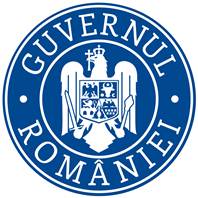 ROMÂNIAMINISTERUL SĂNĂTĂȚIIDIRECȚIA POLITICI DE RESURSE UMANE ÎN SĂNĂTATEStrada Cristian Popișteanu, nr. 1-3, sector 1, cod 010024, București, ROMÂNIA, e-mail: dprus@ms.roStrada Cristian Popișteanu, nr. 1-3, sector 1, cod 010024, București, ROMÂNIA, e-mail: dprus@ms.roȘef Serviciu,Gabriela ANGHELOIUȘef Birou,Violeta SBURLEA 